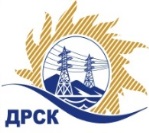 Акционерное Общество«Дальневосточная распределительная сетевая  компания»ПРОТОКОЛ ПЕРЕТОРЖКИСпособ и предмет закупки: запрос предложений  на право заключения Договора на поставку ЛОТ № 1_«Масла и смазки для автомобильной и спецтехники для нужд филиала АО «ДРСК» «Амурские электрические сети», закупка № 343 лот.1, раздел 4.2.  ГКПЗ 2018          Планируемая стоимость закупки в соответствии с ГКПЗ:  2 870 717,00 рублей без учета НДСПРИСУТСТВОВАЛИ: члены постоянно действующей Закупочной комиссии 1-го уровня АО «ДРСК». ВОПРОСЫ ЗАСЕДАНИЯ ЗАКУПОЧНОЙ КОМИССИИ:В адрес Организатора закупки  поступила 1(одна)  заявка на участие в  процедуре переторжки.Вскрытие конвертов было осуществлено в электронном сейфе Организатора закупки на  ЕЭТП, в сети «Интернет»: https://rushydro.roseltorg.ru автоматически.Дата и время начала процедуры вскрытия конвертов с заявками на участие в переторжке: в 15:00 часов местного времени 23.01.2018 г. Место проведения процедуры вскрытия конвертов с заявками на участие в процедуре переторжки: в сети «Интернет»: https://rushydro.roseltorg.ruСекретарь Закупочной комиссии 1 уровня  АО «ДРСК»                    		                                                              М.Г. ЕлисееваТерёшкина Г.М. Тел. 4162-397260№ 137/МЭ-Пг. Благовещенск23 января 2018 г.№п/пНаименование Участника закупки и место нахожденияЦена заявки до переторжки, руб. без НДС.Цена заявки после переторжки без НДС, руб.1ИП Мельников Николай Николаевич       2 601 706.172 526 423,042Общество с ограниченной ответственностью "АМУРТЕХТРЕЙД" 2 791 399.00Заявка не поступила3Общество с ограниченной ответственностью «Петройл» 2 856 818.77Заявка не поступила